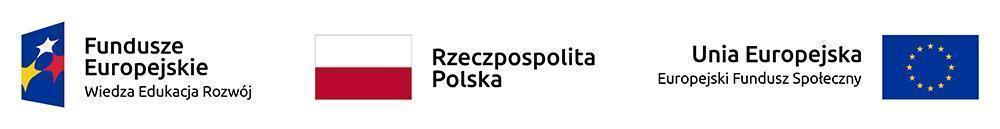 Projekt Grantowy „Pilotażowe wdrożenie modelu Specjalistycznych Centrów Wspierających Edukację Włączającą (SCWEW)” Program Operacyjny Wiedza Edukacja Rozwój 2014-2020 Oś Priorytetowa II Efektywne Polityki Publiczne dla Rynku Pracy, Gospodarki i Edukacji, Działania 2.10 Wysoka jakość systemu oświaty Załącznik nr 1c do formularzaCzęść III- pomoce brajlowskie i optyczne  SCWEW                                                  Cena  Oferty Data , pieczątka i podpis WykonawcylpNazwa IlośćCena bruttoWartość bruttoNazwa producenta1Maszyna brajlowska12Wygrzewarka do grafiki wypukłej 13Etykietownica4Odtwarzacz i dyktafon15Kubarytm16Edukacyjne maty brajlowskie 17Zestaw do rysunków dotykowych18Brajlowski zegarek na rękę 19Globus dotykowy110Lupy z rączką 211Lupy z wmontowanym światłem 3x 212ZoomText Magnifier 1Wartość razemWartość razemWartość razem